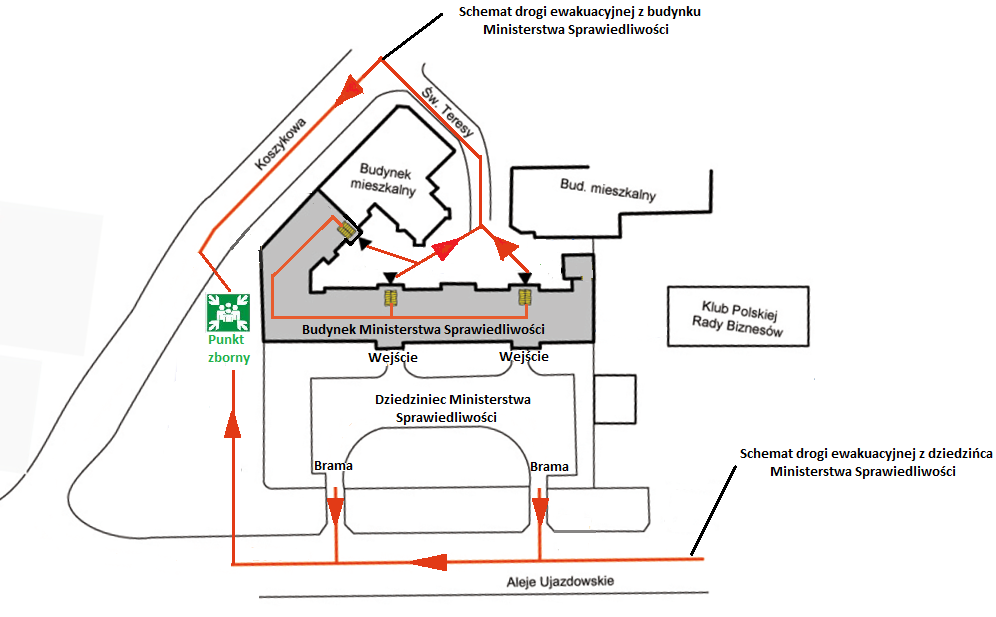 W przypadku alarmu ewakuacyjnego w budynku - kieruj się klatkami schodowymi do wyjść ewakuacyjnych,po wyjściu z budynku kieruj się do Punktu zbornego wyznaczonego przy budynku od strony ul. Koszykowej,z dziedzińca kieruj się do bram i dalej do Punktu zbornego wyznaczonego przy budynku od strony ul. Koszykowej,kieruj się zgodnie z oznakowaniem dróg ewakuacyjnych, rozmieszczonym w budynku i na dziedzińcu,stosuj się do poleceń osób funkcyjnych (służba ochrony, przewodnicy, pracownicy Ministerstwa Sprawiedliwości),w Punkcie zbornym oczekuj na dalsze dyspozycje. 